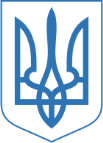 ВОЛИНСЬКА ОБЛАСНА ДЕРЖАВНА АДМІНІСТРАЦІЯУПРАВЛІННЯ ОСВІТИ І НАУКИ вул. Лесі Українки, 59 м. Луцьк, 43025, тел. (0332) 722 354, факс 722 319, e-mail: post@uon.voladm.gov.ua,                                                                             код ЄДРПОУ 39782790____________________________________________________________________________________________10.06.2022 № 1195/01-10/2-22                на № __________від ________________                                                                  Керівникам місцевих органів управління освітою,                                                                   керівникам закладів загальної                                                                   середньої,професійної                                                                    (професійно-технічної),                                                                    фахової передвищої та вищої освіти Про  проведення обласного етапу Всеукраїнського  біологічного форуму учнівської та студентської молоді«Дотик природи»	Відповідно до Положення про Всеукраїнський біологічний форум учнівської та студентської молоді «Дотик природи», зареєстрованого в Міністерстві юстиції України 31.05.2012 за № 869/21181, планів роботи управління освіти і науки облдержадміністрації, Волинського обласного еколого-натуралістичного центру Волинської обласної ради у вересні 2022 року відбудеться обласний етап Всеукраїнського біологічного форуму учнівської та студентської молоді «Дотик природи»  (інструктивно-методичні матеріали додаються).Для участі у заході запрошуються  учні 10 – 11 класів закладів загальної середньої освіти, учні (вихованці) закладів професійної та позашкільної освіти,  студенти природничих факультетів вищих закладів освіти.Дата  та формат проведення обласного етапу Всеукраїнського біологічного форуму учнівської та студентської молоді «Дотик природи» будуть повідомлені додатковим листом.Учасникам Форуму необхідно до 09.09.2022 року подати заповнену заявку (зразок додається) та тези наукових робіт на електронну адресу voenc17@ukr.net або на поштову адресу:43006,  м. Луцьк,вул. Ківерцівська, 9бВолинський обласний еколого-натуралістичний центр Волинської обласної ради         Довідки за телефоном  (0664654855) –   Будапроста  Наталія Вікторівна, методист.Додатки: на 3 арк. в 1 прим.Начальник управління                                                       Людмила ПЛАХОТНА                  Валентина Остапчук 772 235Додаток 1до листа управління освіти і наукиоблдержадміністрації                  від  ____________ № _________     Інструктивно-методичні матеріалиобласного заочного етапу Всеукраїнського біологічного форуму учнівської та студентської молоді«Дотик природи»МетаФорум проводиться з метою виявлення та підтримки обдарованої учнівської та студентської молоді, примноження інтелектуального потенціалу країни, підготовки майбутньої наукової зміни.Організатори	Організаторами Форуму є управління освіти і науки облдержадміністрації спільно з Волинським обласним еколого-натуралістичним  центром  Волинської  обласної  ради.Категорії  науково-дослідницьких робіт          Науково-дослідницькі роботи оформляються за наступними  категоріями:       біологічні науки (ботаніка, зоологія);       науки про людину (анатомія, фізіологія, охорона здоров’я, психологія і        поведінка людини);       ресурси енергозбереження;       екологія та проблеми довкілля;       науки про Землю (географія, геологія);       хімія;       інженерні науки та розробки в галузі штучного інтелекту.Захист науково-дослідницьких робіт відбудеться у вигляді презентації або з використанням постерів.Рекомендації по оформленню постерів	Розміри стенду: висота ;  ширина . 	  Розділи:  мета проекту;  гіпотеза;  матеріали та методологія;  хід роботи;  результати;  висновки;  практичне застосування.На постері необхідно відобразити ключові ідеї проєкту, результати та досягнення, він є презентацією виконаної роботи. Додатком до наукового проєкту може бути робочий журнал, що містить графіки, діаграми, ескізи тощо та опис дослідження (документ, у якому зазначено проблему, яку досліджує проєкт, гіпотезу, методи дослідження, отримані дані та їх аналіз, висновки, варіанти практичного застосування результатів дослідження). Зазначені документи не є обов’язковими, але їх наявність може сприяти кращому розумінню змісту  дослідницької роботи. Вимоги до оформлення тезТези наукових робіт подаються українською мовою. Обсяг тез не має перевищувати 2 сторінки (6000 друкованих символів шрифтом Тіmes New Roman, 12; формат роботи – MSWord). 	Малюнки, таблиці та інші графічні зображення, а також фото оформляються окремим додатком.	У тезах має розкриватися наступна інформація:	  тема наукового дослідження;	  прізвище та ім'я автора;	  місце навчання, клас, контактна інформація; 	  термін проведення та короткий опис наукового дослідження: проблема, яка досліджується, гіпотеза, матеріали та методи дослідження, процедура проведення дослідження, дані експерименту та їх аналіз (основні графіки, таблиці), висновки (практичне значення, доцільність);	   бібліографія (1-2 основні джерела, які використовувались, або посилання на відповідні веб-сайти).Критерії оцінювання наукових проєктів          Додаток 2          до листа управління           освіти  і  науки           облдержадміністрації                            від  ____________ № _________     Заявкана участь в обласному етапіВсеукраїнського біологічного форумуучнівської та студентської молоді«Дотик природи»Прізвище ___________________________________________________Ім’я_________________________________________________________По батькові__________________________________________________Заклад (загальної середньої, професійно-технічної, вищої освіти)_________________________________________________________________________________________________________________________Клас (курс) __________________________________________________Заклад: позашкільної освіти______________________________________Гурток ______________________________________________________Категорія проєкту  ____________________________________________Тема наукового проєкту ________________________________________Науковий керівник проєкту , посада _______________________________Адреса  закладу освіти__________________________________________Об’єднана територіальна громада ______________________________________________________________Місто:(село, смт) ________________________________________________	Контактний телефон____________________________________________Підпис керівника закладу       _________________      __________________	(підпис)	(прізвище, ініціали)               Критерії оцінкиМаксимальна кількість балівМаксимальна кількість балівМаксимальна кількість балів               Критерії оцінкиіндивід.індивід.команда1Актуальність дослідження, винаходуАктуальність дослідження, винаходу 15152Творчий підхід та наукова новизна2020203Наукова обґрунтованість дослідження, винаходу151584Методологічні підходи, наукові навички101085Презентаційні навички, чіткість викладення матеріалу5556Вміння вести науковий діалог, аргументованість5557Можливість практичного застосування3030258Робота у команді, взаємодія (для командних робіт)--14ЗАГАЛОМ (максимальна кількість балів):ЗАГАЛОМ (максимальна кількість балів):100100100